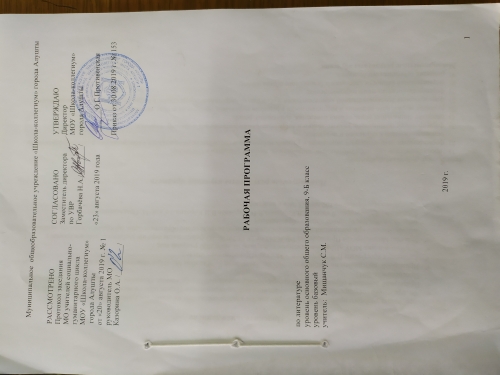 СОДЕРЖАНИЕЗнания, умения, навыки					Содержание учебного курса					Тематический план					Знания, умения, навыкиВ результате изучения литературы ученик должен знать:содержание литературных произведений, подлежащих обязательному изучению;наизусть стихотворные тексты и фрагменты прозаических текстов, подлежащих обязательному изучению (по выбору);основные факты жизненного и творческого пути писателей-классиков;историко-культурный контекст изучаемых произведений;основные теоретико-литературные понятия;уметь:работать с книгой (находить нужную информацию, выделять главное, сравнивать фрагменты, составлять тезисы и план прочитанного, выделяя смысловые части);определять принадлежность художественного произведения к одному из литературных родов и жанров;выявлять авторскую позицию; выражать свое отношение к прочитанному;сопоставлять литературные произведения;выделять и формулировать тему, идею, проблематику изученного произведения; характеризовать героев, сопоставлять героев одного или нескольких произведений;характеризовать особенности сюжета, композиции, роль изобразительно-выразительных средств;выразительно читать произведения (или фрагменты), в том числе выученные наизусть, соблюдая нормы литературного произношения;владеть различными видами пересказа;строить устные и письменные высказывания в связи с изученным произведением;участвовать в диалоге по прочитанным произведениям, понимать чужую точку зрения и аргументировано отстаивать свою;писать изложения с элементами сочинения, отзывы о самостоятельно прочитанных произведениях, сочинения.Список литературы для самостоятельного чтения:Слово о полку Игореве. Повесть временных лет.Д. И. Фонвизин. Бригадир.Стихотворения М. В. Ломоносова, Г. Р. Державина, В. А. Жуковского, К. Ф. Рылеева, К. Н. Батюшкова, Е. А. Баратынского.А. Н. Радищев. Путешествие из Петербурга в Москву.Н. М. Карамзин. История государства Российского.А. С. Пушкин. Стихотворения. Борис Годунов. Маленькие трагедии.М. Ю. Лермонтов. Стихотворения.Н. В. Гоголь. Петербургские повести.А. Н. Островский. Пьесы.Стихотворения Н. А. Некрасова, Ф. И. Тютчева, А. А. Фета, А. Н. Майкова, Я. П. Полонского.И. С. Тургенев. Ася. Первая любовь. Стихотворения.Л. Н. Толстой. Отрочество. Юность.Ф. М. Достоевский. Белые ночи.А. П. Чехов. Рассказы. Водевили.И. А. Бунин. Рассказы. Стихотворения. Жизнь Арсеньева.М. Горький. Мои университеты.Стихотворения А. А. Блока, С. А. Есенина, В. В. Маяковского, М. И. Цветаевой, А. А. Ахматовой, Н. А. Заболоцкого, А. Т. Твардовского, Н. М. Рубцова, Е. А. Евтушенко, А. А. Вознесенского, Б. А. Слуцкого, И. А. Бродского и др.М. А. Булгаков. Рассказы.Повести и рассказы Н. С. Лескова, В. В. Гаршина, Г. И. Успенского, М. А. Шолохова, Ю. В. Трифонова, В. П. Астафьева.Исторические произведения А. Н. Толстого, Ю. Н. Тынянова, М. Алданова, М. А. Осоргина, К. Г. Паустовского  и др.Сатирические произведения А. Т. Аверченко, Тэффи, М. М. Зощенко, И. Ильфа и Е. Петрова, Ф. Искандера  и др.Научная фантастика А. Р. Беляева, И. А. Ефремова, братьев Стругацких, К. Булычева    и др.Пьесы А. В. Вампилова, В. С. Розова.Повести о Великой Отечественной войне Г. Я. Бакланова, Ю. В. Бондарева, В. В. Быкова и др.Из зарубежной литературы:У. Шекспир. Комедии и трагедии. Ж.-Б. Мольер. Комедии.ДЖ. Г. Байрон. СтихотворенияО.де Бальзак. Отец Горио. Евгения Гранде.2. Содержание учебного курса					ВведениеЛитература и ее роль в духовной жизни человека.Шедевры родной литературы. Формирование потребности общения с искусством, возникновение и развитие творческой читательской самостоятельности.Теория литературы. Литература как искусство слова (углубление представлений). ИЗ ДРЕВНЕРУССКОЙ  ЛИТЕРАТУРЫБеседа о древнерусской литературе. Самобытный характер древнерусской литературы. Богатство и разнообразие жанров.«Слово о полку Игореве». История открытия памятника, проблема авторства. Художественные особенности произведения. Значение «Слова...» для русской литературы последующих веков.Теория литературы. Слово как жанр древнерусской литературы.ИЗ  ЛИТЕРАТУРЫ  XVIII   ВЕКАХарактеристика русской литературы XVIII века. Гражданский пафос русского классицизма.Михаил Васильевич Ломоносов. Жизнь и творчество. Ученый, поэт, реформатор русского литературного языка и стиха. «Вечернее размышление о Божием величестве при случае великого северного сияния», «Ода на день восшествия на Всероссийский престол ея Величества государыни Императрицы Елисаветы Петровны 1747 года». Прославление Родины, мира, науки и просвещения в произведениях Ломоносова.Теория литературы. Ода как жанр лирической поэзии.Гавриил Романович Державин. Жизнь и творчество. (Обзор.)«Властителям и судиям». Тема несправедливости сильных мира сего. «Высокий» слог и ораторские, декламационные интонации.«Памятник». Традиции Горация. Мысль о бессмертии поэта. «Забавный русский слог» Державина и его особенности. Оценка в стихотворении собственного поэтического новаторства.Александр Николаевич Радищев. Слово о писателе. «Путешествие   из   Петербурга   в   Москву».    (Обзор.) Широкое изображение российской действительности. Критика крепостничества. Автор и путешественник. Особенности повествования. Жанр путешествия и его содержательное наполнение. Черты сентиментализма в произведении. Теория   литературы. Жанр путешествия.Николай Михайлович Карамзин. Слово о писателе.Повесть «Бедная Лиза», стихотворение «Осень». Сентиментализм. Утверждение общечеловеческих ценностей в повести «Бедная Лиза». Главные герои повести. Внимание писателя к внутреннему миру героини. Новые черты русской литературы.Теория литературы. Сентиментализм (начальные представления).ИЗ   РУССКОЙ  ЛИТЕРАТУРЫ  XIX  ВЕКАБеседа об авторах и произведениях, определивших лицо литературы XIX века. Поэзия, проза, драматургия XIX века в русской критике, публицистике, мемуарной литературе.Василий Андреевич Жуковский. Жизнь и творчество. (Обзор.)«Море». Романтический образ моря.«Невыразимое». Границы выразимого. Возможности поэтического языка и трудности, встающие на пути поэта. Отношение романтика к слову.«Светлана». Жанр баллады в творчестве Жуковского: сюжетность, фантастика, фольклорное начало, атмосфера тайны и символика сна, пугающий пейзаж, роковые предсказания и приметы, утренние и вечерние сумерки как граница ночи и дня, мотивы дороги и смерти. Баллада «Светлана» — пример преображения традиционной фантастической баллады. Нравственный мир героини как средоточие народного духа и христианской веры. Светлана — пленительный образ русской девушки, сохранившей веру в Бога и не поддавшейся губительным чарам.Теория литературы. Баллада (развитие представлений).Александр Сергеевич Грибоедов. Жизнь и творчество. (Обзор.)«Горе от ума». Обзор содержания. Картина нравов, галерея живых типов и острая сатира. Общечеловеческое звучание образов персонажей. Меткий афористический язык. Особенности композиции комедии. Критика о комедии (И. А. Гончаров. «Мильон терзаний»). Преодоление канонов классицизма в комедии.Александр Сергеевич Пушкин. Жизнь и творчество. (Обзор.)Стихотворения «Деревня», «К Чаадаеву», «К морю», «Пророк», «Анчар», «На холмах Грузии лежит ночная мгла...», «Я вас любил: любовь еще, быть может...», «Я памятник себе воздвиг нерукотворный...».Одухотворенность, чистота, чувство любви. Дружба и друзья в лирике Пушкина. Раздумья о смысле жизни, о поэзии...Поэма «Цыганы». Герои поэмы. Мир европейский, цивилизованный и мир «естественный» — противоречие, невозможность гармонии. Индивидуалистический характер Алеко. Романтический колорит поэмы.«Евгений Онегин». Обзор содержания. «Евгений Онегин» — роман в стихах. Творческая история. Образы главных героев. Основная сюжетная линия и лирические отступления.Онегинская строфа. Структура текста. Россия в романе. Герои романа. Татьяна — нравственный идеал Пушкина. Типическое и индивидуальное в судьбах Ленского и Онегина. Автор как идейно-композиционный и лирический центр романа. Пушкинский роман в зеркале критики (прижизненная критика — В. Г. Белинский, Д. И. Писарев; «органическая» критика — А. А. Григорьев; «почвенники» — Ф. М. Достоевский; философская критика начала XX века; писательские оценки).«Моцарт и Сальери». Проблема «гения и злодейства». Трагедийное начало «Моцарта и Сальери». Два типа мировосприятия, олицетворенные в двух персонажах пьесы. Отражение их нравственных позиций в сфере творчества.Теория литературы. Роман в стихах (начальные представления). Реализм (развитие понятия). Трагедия как жанр драмы (развитие понятия).Михаил Юрьевич Лермонтов. Жизнь и творчество. (Обзор.)«Герой нашего времени». Обзор содержания. «Герой нашего времени» — первый психологический роман в русской литературе, роман о незаурядной личности. Главные и второстепенные герои.Особенности композиции. Печорин — «самый любопытный предмет своих наблюдений» (В. Г. Белинский).Печорин и Максим Максимыч. Печорин и доктор Вер-нер. Печорин и Грушницкий. Печорин и Вера. Печорин и Мери. Печорин и «ундина». Повесть «Фаталист» и ее философско-композиционное значение. Споры о романтизме и реализме романа. Поэзия Лермонтова и «Герой нашего времени» в критике В. Г. Белинского.Основные мотивы лирики. «Смерть Поэта», «Парус», «И скучно и грустно», «Дума», «Поэт», «Родина», «Пророк», «Нет, не тебя так пылко я люблю...». Пафос вольности, чувство одиночества, тема любви, поэта и поэзии.Теория литературы. Понятие о романтизме (закрепление понятия). Психологизм художественной литературы (начальные представления). Психологический роман (начальные представления).Николай Васильевич Гоголь. Жизнь и творчество. (Обзор)«Мертвые души» — история создания. Смысл названия поэмы. Система образов. Мертвые и живые души. Чичиков — «приобретатель», новый герой эпохи.Поэма о величии России. Первоначальный замысел и идея Гоголя. Соотношение с «Божественной комедией» Данте, с плутовским романом, романом-путешествием. Жанровое своеобразие произведения. Причины незавершенности поэмы. Чичиков как антигерой. Эволюция Чичикова и Плюшкина в замысле поэмы. Эволюция образа автора — от сатирика к пророку и проповеднику. Поэма в оценках Белинского. Ответ Гоголя на критику Белинского.Теория литературы. Понятие о герое и антигерое. Понятие о литературном типе. Понятие о комическом и его видах: сатире, юморе, иронии, сарказме. Характер комического изображения в соответствии с тоном речи: обличительный пафос, сатирический или саркастический смех, ироническая насмешка, издевка, беззлобное комикование, дружеский смех (развитие представлений).Александр  Николаевич Островский.  Слово о писателе.«Бедность не порок». Патриархальный мир в пьесе и угроза его распада. Любовь в патриархальном мире. Любовь Гордеевна   и   приказчик   Митя   —   положительные   герои пьесы. Особенности сюжета. Победа любви — воскрешение патриархальности, воплощение истины, благодати, красоты. Теория  литературы. Комедия как жанр драматургии (развитие понятия).Федор Михайлович Достоевский. Слово о писателе.«Белые ночи». Тип «петербургского мечтателя» — жадного к жизни и одновременно нежного, доброго, несчастного, склонного к несбыточным фантазиям. Роль истории Настеньки в романе. Содержание и смысл «сентиментальности» в понимании Достоевского.Теория   литературы. Повесть (развитие понятия).Лев Николаевич Толстой. Слово о писателе.«Юность». Обзор содержания автобиографической трилогии. Формирование личности юного героя повести, его стремление к нравственному обновлению. Духовный конфликт героя с окружающей его средой и собственными недостатками: самолюбованием, тщеславием, скептицизмом. Возрождение веры в победу добра, в возможность счастья. Особенности поэтики Л. Толстого: психологизм («диалектика души»), чистота нравственного чувства, внутренний монолог как форма раскрытия психологии героя.Антон Павлович Чехов. Слово о писателе.«Тоска», «Смерть чиновника». Истинные и ложные ценности героев рассказа.«Смерть чиновника». Эволюция образа маленького человека в русской литературе XIX века. Чеховское отношение к маленькому человеку. Боль и негодование автора. «Тоска». Тема одиночества человека в многолюдном городе.Теория литературы. Развитие представлений о жанровых особенностях рассказа. Из поэзии XIX векаБеседы о Н. А. Некрасове, Ф. И. Тютчеве, А. А. Фете и других поэтах (по выбору учителя и учащихся). Многообразие талантов. Эмоциональное богатство русской поэзии. Обзор с включением ряда произведений.Теория литературы. Развитие представлений о видах (жанрах) лирических произведений.ИЗ   РУССКОЙ  ЛИТЕРАТУРЫ  XX  ВЕКАБогатство и разнообразие жанров и направлений русской литературы XX века.Из  русской  прозы   XX векаБеседа о разнообразии видов и жанров прозаических произведений XX века, о ведущих прозаиках России.Иван Алексеевич Бунин. Слово о писателе.Рассказ «Темные аллеи». Печальная история любви людей из разных социальных слоев. «Поэзия» и «проза» русской усадьбы. Лиризм повествования.Михаил Афанасьевич Булгаков.  Слово о писателе.Повесть «Собачье сердце». История создания и судьба повести. Смысл названия. Система образов произведения. Умственная, нравственная, духовная недоразвитость — основа живучести «шариковщины», «швондерства». Поэтика Булгакова-сатирика. Прием гротеска в повести.Теория литературы. Художественная условность, фантастика, сатира (развитие понятий).Михаил Александрович Шолохов.  Слово о писателе.Рассказ «Судьба человека». Смысл названия рассказа. Судьба Родины и судьба человека. Композиция рассказа. Образ Андрея Соколова, простого человека, воина и труженика. Автор и рассказчик в произведении. Сказовая манера повествования. Значение картины весенней природы для раскрытия идеи рассказа. Широта типизации.Теория литературы. Реализм в художественной литературе. Реалистическая типизация (углубление понятия).Александр Исаевич Солженицын.  Слово о писателе. Рассказ «Матренин двор». Образ праведницы. Трагизм судьбы героини. Жизненная основа притчи.Теория   литературы. Притча (углубление понятия).Из русской  поэзии XX векаОбщий обзор и изучение одной из монографических тем (по выбору учителя). Поэзия Серебряного века. Многообразие направлений, жанров, видов лирической поэзии. Вершинные явления русской поэзии XX века.Штрихи  к портретамАлександр Александрович Блок. Слово о поэте.«Ветер принес издалека...», «Заклятие огнем и мраком», «Как тяжело ходить среди людей...», «О доблестях, о подвигах, о славе...». Высокие идеалы и предчувствие перемен. Трагедия поэта в «страшном мире». Глубокое, проникновенное чувство Родины. Своеобразие лирических интонаций Блока. Образы и ритмы поэта.Сергей Александрович Есенин. Слово о поэте.«Вот уж вечер...», «Той ты, Русь моя родная...», «Край ты мой заброшенный...», «Разбуди меня завтра рано...», «Отговорила роща золотая...». Тема любви в лирике поэта. Народно-песенная основа произведений поэта. Сквозные образы в лирике Есенина. Тема России — главная в есенинской поэзии.Владимир Владимирович Маяковский. Слово о поэте.«Послушайте!» и другие стихотворения по выбору учителя и учащихся. Новаторство Маяковского-поэта. Своеобразие стиха, ритма, словотворчества. Маяковский о труде поэта.Марина Ивановна Цветаева. Слово о поэте. «Идешь,   на  меня  похожий...»,   «Бабушке»,   «Мне  нравится,  что вы больны не мной...»,  «С большою нежностью — потому...», «Откуда такая нежность?..», «Стихи о Москве». Стихотворения о поэзии, о любви. Особенности поэтики Цветаевой. Традиции и новаторство в творческих поисках поэта.Николай Алексеевич Заболоцкий. Слово о поэте.«Я не ищу гармонии в природе...», «Где-то в поле возле Магадана...», «Можжевеловый куст». Стихотворения о человеке и природе. Философская глубина обобщений поэта-мыслителя.Анна Андреевна Ахматова.  Слово о поэте.Стихотворные произведения из книг «Четки», «Белая стая», «Вечер», «Подорожник», «АИИО И0М1Ш», «Тростник», «Бег времени». Трагические интонации в любовной лирике Ахматовой. Стихотворения о любви, о поэте и поэзии. Особенности поэтики ахматовских стихотворений.Борис Леонидович Пастернак.  Слово о поэте.«Красавица моя, вся стать...», «Перемена», «Весна в лесу», «Любить иных тяжелый крест...». Философская глубина лирики Б. Пастернака. Одухотворенная предметность пастернаковской поэзии. Приобщение вечных тем к современности в стихах о природе и любви.Александр Трифонович Твардовский. Слово о поэте.«Урожай», «Родное», «Весенние строчки», «Матери», «Страна Муравия» (отрывки из поэмы). Стихотворения о Родине, о природе. Интонация и стиль стихотворений.Теория литературы. Силлаботоническая и тоническая системы стихосложения. Виды рифм. Способы рифмовки (углубление представлений).Песни  и  романсы на стихи  поэтов XIX—XX вековН. Языков. «Пловец» («Нелюдимо наше море...»); В. Соллогуб. «Серенада» («Закинув плащ, с гитарой под рукой...»); Н. Некрасов. «Тройка» («Что ты жадно глядишь на дорогу...»); А. Вертинский. «Доченьки»; Н. Заболоцкий. «В этой роще березовой...». Романсы и песни как синтетический жанр, посредством словесного и музыкального искусства выражающий переживания, мысли, настроения человека.ИЗ  ЗАРУБЕЖНОЙ  ЛИТЕРАТУРЫ Античная лирикаГай Валерий Катулл. Слово о поэте.«Нет, ни одна средь женщин...», «Нет, не надейся приязнь заслужить...». Любовь как выражение глубокого чувства, духовных взлетов и падений молодого римлянина. Целомудренность, сжатость и тщательная проверка чувств разумом. Пушкин как переводчик Катулла {«Мальчику»).Гораций. Слово о поэте.«Я воздвиг памятник...». Поэтическое творчество в системе человеческого бытия. Мысль о поэтических заслугах — знакомство римлян с греческими лириками. Традиции горацианской оды в творчестве Державина и Пушкина.Данте Алигьери. Слово о поэте.«Божественная комедия» (фрагменты). Множественность смыслов поэмы: буквальный (изображение загробного мира), аллегорический (движение идеи бытия от мрака к свету, от страданий к радости, от заблуждений к истине, идея восхождения души к духовным высотам через познание мира), моральный (идея воздаяния в загробном мире за земные дела), мистический (интуитивное постижение божественной идеи через восприятие красоты поэзии как божественного языка, хотя и сотворенного земным человеком, разумом поэта). Универсально-философский характер поэмы.Уильям Шекспир. Краткие сведения о жизни и творчестве Шекспира. Характеристики гуманизма эпохи Возрождения.«Гамлет» (обзор с чтением отдельных сцен по выбору учителя, например: монологи Гамлета из сцены пятой  (1-й акт), сцены первой (3-й акт),  сцены четвертой (4-й акт). «Гамлет» — «пьеса на все века» (А. Аникст). Общечеловеческое значение героев Шекспира. Образ Гамлета, гуманиста эпохи Возрождения. Одиночество Гамлета в его конфликте с реальным миром «расшатавшегося века». Трагизм любви Гамлета и Офелии. Философская глубина трагедии «Гамлет». Гамлет как вечный образ мировой литературы. Шекспир и русская литература.Теория литературы. Трагедия как драматический жанр (углубление понятия).Иоганн Вольфганг Гете. Краткие сведения о жизни и творчестве Гете. Характеристика особенностей эпохи Просвещения.«Фауст» (обзор с чтением отдельных сцен по выбору учителя, например: «Пролог на небесах», «У городских ворот», «Кабинет Фауста», «Сад», «Ночь. Улица перед домом Гретхен», «Тюрьма», последний монолог Фауста из второй части трагедии).«Фауст» — философская трагедия эпохи Просвещения. Сюжет и композиция трагедии. Борьба добра и зла в мире как движущая сила его развития, динамики бытия. Противостояние творческой личности Фауста и неверия, духа сомнения Мефистофеля. Поиски Фаустом справедливости и разумного смысла жизни человечества. «Пролог на небесах» — ключ к основной идее трагедии. Смысл противопоставления Фауста и Вагнера, творчества и схоластической рутины. Трагизм любви Фауста и Гретхен.Итоговый смысл великой трагедии — «Лишь тот достоин жизни и свободы, кто каждый день идет за них на бой». Особенности жанра трагедии «Фауст»: сочетание в ней реальности и элементов условности и фантастики. Фауст как вечный образ мировой литературы. Гете и русская литература.Теория литературы. Философско-драматическая поэма.3. УЧЕБНО-ТЕМАТИЧЕСКИЙ ПЛАНКАЛЕНДАРНО-ТЕМАТИЧЕСКОЕ ПЛАНИРОВАНИЕ ПО ЛИТЕРАТУРЕ 9 класс (ПРИЛОЖЕНИЕ К РАБОЧЕЙ ПРОГРАММЕ)СодержаниеКол-во часовВ том числе развитие речиКонтрольная работаВведение. 1Литература Древней Руси42Русская литература ХVIII века 12Из русской литературы I половины ХIХ века  3А.С.Грибоедов «Горе от ума»  ( 5+2р.р. ) 52Классное сочинениеТворчество А.С.Пушкина  162Контрольная работаТворчество М.Ю.Лермонтова9Домашнее сочинениеТворчество Н.В.Гоголя31 Домашнее сочинениеРусская литература второй половины ХIХ века  61Домашнее сочинениеРусская литература ХХ века. Проза  92Классное сочинениеРусская литература ХХ века. Поэзия  141Классное сочинениеИз зарубежной литературы6Итоговые занятия по курсу 9 класса. Выявление уровня литературного развития учащихся.2Резервные уроки3Итого9111№ Тема урока. Основное содержание.Тема урока. Основное содержание.Кол-вочасовТребования к уровню подготовки обучающихсяТребования к уровню подготовки обучающихсяФормы и виды контроляФормы и виды контроляФормы и виды контроляДатаДатаДатаДатаДатаДата№ Тема урока. Основное содержание.Тема урока. Основное содержание.Кол-вочасовТребования к уровню подготовки обучающихсяТребования к уровню подготовки обучающихсяФормы и виды контроляФормы и виды контроляФормы и виды контроляПланПланФактФактФактФакт1Введение. Литература как искусство слова и её роль в духовной жизни человека.Введение. Литература как искусство слова и её роль в духовной жизни человека.1 Знать образную природу словесного искусства, роль литературы в общественной и культурной жизни. Уметь аргументировано отвечать на поставленные вопросы, строить монологическое высказывание.Знать образную природу словесного искусства, роль литературы в общественной и культурной жизни. Уметь аргументировано отвечать на поставленные вопросы, строить монологическое высказывание.- Чтение и анализ высказывания историка Ключевского: «Человек – главный предмет искусства..»- Ответ на основной вопрос: «Согласны ли вы с мнением Ключевского, что литература дает понимание себя»? - Чтение и анализ высказывания историка Ключевского: «Человек – главный предмет искусства..»- Ответ на основной вопрос: «Согласны ли вы с мнением Ключевского, что литература дает понимание себя»? - Чтение и анализ высказывания историка Ключевского: «Человек – главный предмет искусства..»- Ответ на основной вопрос: «Согласны ли вы с мнением Ключевского, что литература дает понимание себя»? 02.0902.0902.0902.0902.0902.092Литература Древней Руси. «Слово о полку Игореве» и история. Сюжет произведения и композицияЛитература Древней Руси. «Слово о полку Игореве» и история. Сюжет произведения и композиция1 Знать жанры литературы Древней Руси, ее самобытный характер.Уметь характеризовать данный период развития литературы. Знать историческую основу «Слова», историю открытия памятника, основные версии авторства «Слова», особенности жанра.Знать жанры литературы Древней Руси, ее самобытный характер.Уметь характеризовать данный период развития литературы. Знать историческую основу «Слова», историю открытия памятника, основные версии авторства «Слова», особенности жанра.Характеристика этапов развития древнерусской литературы. План.Характеристика этапов развития древнерусской литературы. План.Характеристика этапов развития древнерусской литературы. План.03.0903.0903.0903.0903.0903.093Художественные особенности «Слова…» Система образов «Слова…». Особенности языка и жанра произведенияХудожественные особенности «Слова…» Система образов «Слова…». Особенности языка и жанра произведения1Знать историческую основу «Слова», историю открытия памятника, основные версии авторства «Слова», особенности жанра. Знать: жанр и композицию произведения,  художественное своеобразие «Слова», связи его с фольклором, о жизни «Слова» в искусстве.   Уметь: выделять смысловые части художественного текста, формулировать идею произведения; выразительно читать, соблюдая нормы литературного произношения.Знать историческую основу «Слова», историю открытия памятника, основные версии авторства «Слова», особенности жанра. Знать: жанр и композицию произведения,  художественное своеобразие «Слова», связи его с фольклором, о жизни «Слова» в искусстве.   Уметь: выделять смысловые части художественного текста, формулировать идею произведения; выразительно читать, соблюдая нормы литературного произношения.Составление плана «Слова…». Сопоставление с летописным источником: сходства и различия Комментирование текста, установление ассоциативных связей «Слова…» и гравюр Фаворского, картины В.Васнецова.Анализ текста произведения по вопросам и заданиям, выявление его жанра. Составление плана «Слова…». Сопоставление с летописным источником: сходства и различия Комментирование текста, установление ассоциативных связей «Слова…» и гравюр Фаворского, картины В.Васнецова.Анализ текста произведения по вопросам и заданиям, выявление его жанра. Составление плана «Слова…». Сопоставление с летописным источником: сходства и различия Комментирование текста, установление ассоциативных связей «Слова…» и гравюр Фаворского, картины В.Васнецова.Анализ текста произведения по вопросам и заданиям, выявление его жанра. 06.0906.0906.0906.0906.0906.094Р.Р. Выразительное чтение наизусть отрывка «Плач Ярославны»Р.Р. Выразительное чтение наизусть отрывка «Плач Ярославны»1Знать содержание фрагмента, особенности композиционного строения эпизода. Понимать роль эпизода «Плач Ярославны» в идейном содержании произведения.Уметь комментировать и анализировать эпизод произведения, выразительно читать текст.Знать содержание фрагмента, особенности композиционного строения эпизода. Понимать роль эпизода «Плач Ярославны» в идейном содержании произведения.Уметь комментировать и анализировать эпизод произведения, выразительно читать текст.Выразительное чтение «Плача Ярославны», выявление восприятия и понимание образа Ярославны как идеального образа русской женщины. Выразительное чтение «Плача Ярославны», выявление восприятия и понимание образа Ярославны как идеального образа русской женщины. Выразительное чтение «Плача Ярославны», выявление восприятия и понимание образа Ярославны как идеального образа русской женщины. 09.0909.0909.0909.0909.0909.095Р.Р. Сочинение по « Слову…»Поэтическое искусство автора в «Слове…»Р.Р. Сочинение по « Слову…»Поэтическое искусство автора в «Слове…»1Знать текст произведения, его художественные особенности.Уметь составлять развернутый план сочинения в соответствии с выбранной темой, отбирать цитаты, отбирать литературный материал, логически его выстраиваяи превращая в связный текст. Знать текст произведения, его художественные особенности.Уметь составлять развернутый план сочинения в соответствии с выбранной темой, отбирать цитаты, отбирать литературный материал, логически его выстраиваяи превращая в связный текст. Устное сочинение «Каким предстаёт в тексте поэмы князь...».Анализ образа автора. Почему можно сказать, что автор - патриот? Доказать это примерами из текста. Устное сочинение «Каким предстаёт в тексте поэмы князь...».Анализ образа автора. Почему можно сказать, что автор - патриот? Доказать это примерами из текста. Устное сочинение «Каким предстаёт в тексте поэмы князь...».Анализ образа автора. Почему можно сказать, что автор - патриот? Доказать это примерами из текста. 10.0910.0910.0910.0910.0910.09                                                                                  Русская литература ХVIII века (12ч. )                                                                                  Русская литература ХVIII века (12ч. )                                                                                  Русская литература ХVIII века (12ч. )                                                                                  Русская литература ХVIII века (12ч. )                                                                                  Русская литература ХVIII века (12ч. )                                                                                  Русская литература ХVIII века (12ч. )                                                                                  Русская литература ХVIII века (12ч. )                                                                                  Русская литература ХVIII века (12ч. )                                                                                  Русская литература ХVIII века (12ч. )                                                                                  Русская литература ХVIII века (12ч. )                                                                                  Русская литература ХVIII века (12ч. )                                                                                  Русская литература ХVIII века (12ч. )                                                                                  Русская литература ХVIII века (12ч. )                                                                                  Русская литература ХVIII века (12ч. )                                                                                  Русская литература ХVIII века (12ч. )6Литература XVIII века. Классицизм в русском и мировом искусствеЛитература XVIII века. Классицизм в русском и мировом искусствеЗнать основные черты классицизма как литературного направления. Уметь сопоставлять исторические факты и литературные традицииЗнать основные черты классицизма как литературного направления. Уметь сопоставлять исторические факты и литературные традицииЧтение статьи учебника, составление тезисного плана или выписок (на выбор). Викторина по материалам статьи. Чтение статьи учебника, составление тезисного плана или выписок (на выбор). Викторина по материалам статьи. 13.0913.0913.0913.0913.0913.0913.097М.В.Ломоносов – ученый, поэт, реформатор русского литературного языка. « Вечернее размышление о Божием Величии»М.В.Ломоносов – ученый, поэт, реформатор русского литературного языка. « Вечернее размышление о Божием Величии»Знать биографию М.В. Ломоносова, теорию 3 штилей, теорию стихосложения, особенности жанра оды.
Уметь анализировать стихотворное произведение с точки зрения его принадлежности к классицизму, жанра,  темы, идеи, композиции, изобразительно Уметь анализировать стихотворное произведение с точки зрения его принадлежности к классицизму, жанра,  темы, идеи, композиции, изобразительно-выразительных средств..-Знать биографию М.В. Ломоносова, теорию 3 штилей, теорию стихосложения, особенности жанра оды.
Уметь анализировать стихотворное произведение с точки зрения его принадлежности к классицизму, жанра,  темы, идеи, композиции, изобразительно Уметь анализировать стихотворное произведение с точки зрения его принадлежности к классицизму, жанра,  темы, идеи, композиции, изобразительно-выразительных средств..-Пересказ прочитанной статьи о поэте, ученом и реформаторе русского литературного языка. Ответы на основные вопросы: какие приметы классицизма можно отметить в оде?    Какие строки привлекли внимание в оде и почему?Пересказ прочитанной статьи о поэте, ученом и реформаторе русского литературного языка. Ответы на основные вопросы: какие приметы классицизма можно отметить в оде?    Какие строки привлекли внимание в оде и почему?16.0916.0916.0916.0916.0916.0916.098,9М.В.Ломоносов. Прославление родины, мира, жизни и просвещения в оде «На день восшествия…». Жанр оды.М.В.Ломоносов. Прославление родины, мира, жизни и просвещения в оде «На день восшествия…». Жанр оды.2Знать содержание оды, его особенность и форму. Умение назвать отличительные черты жанра оды, привести примеры прославления родины. Мира, жизни и просвещения в оде.Знать содержание оды, его особенность и форму. Умение назвать отличительные черты жанра оды, привести примеры прославления родины. Мира, жизни и просвещения в оде.Ответ на проблемный вопрос: можете ли вы согласиться с тем, что в оде есть черты, которые выводят ее за пределы классицизма? Определение авторской позиции, композиционных ее частей, идейного содержания. Нахождение метафор как ведущего художественного изобразительного средства языка в оде.Ответ на проблемный вопрос: можете ли вы согласиться с тем, что в оде есть черты, которые выводят ее за пределы классицизма? Определение авторской позиции, композиционных ее частей, идейного содержания. Нахождение метафор как ведущего художественного изобразительного средства языка в оде.17.09,20.0917.09,20.0917.09,20.0917.09,20.0917.09,20.0917.09,20.0910-11Г.Р.Державин: поэт и гражданин. Обличение несправедливой власти в произведениях (ода «Властителям и судиям»).Г.Р.Державин: поэт и гражданин. Обличение несправедливой власти в произведениях (ода «Властителям и судиям»).2Знать новаторство Державина, жанр гневная ода, особенности раскрытия темы пота и поэзии, власти.
Уметь анализировать стихотворное произведение с точки зрения его принадлежности к классицизму, жанра,  темы, идеи, композиции.Знать новаторство Державина, жанр гневная ода, особенности раскрытия темы пота и поэзии, власти.
Уметь анализировать стихотворное произведение с точки зрения его принадлежности к классицизму, жанра,  темы, идеи, композиции.Пересказ статьи учебника о Державине. Выразительное чтение оды «Властителям и судиям». Анализ оды. Ответ на проблемный вопрос: почему автора волнует позиция власти, ее отношения к народу и положение народа?Пересказ статьи учебника о Державине. Выразительное чтение оды «Властителям и судиям». Анализ оды. Ответ на проблемный вопрос: почему автора волнует позиция власти, ее отношения к народу и положение народа?23.09,24.0923.09,24.0923.09,24.0923.09,24.0923.09,24.0923.09,24.0923.09,24.0912Тема поэта и поэзии в лирике Г.Р.Державина. (Стихотворение «Памятник»). Тема поэта и поэзии в лирике Г.Р.Державина. (Стихотворение «Памятник»). 1Знать, какую роль отводит поэту и поэзии.Уметь воспринимать и анализировать поэтический текст.Знать, какую роль отводит поэту и поэзии.Уметь воспринимать и анализировать поэтический текст.Выразительно читают «Памятник». Ответы на вопросы на уровне восприятия и понимания произведения. Выразительно читают «Памятник». Ответы на вопросы на уровне восприятия и понимания произведения. 27.0927.0927.0927.0927.0927.0927.0913-14А.Н.Радищев. Главы «Путешествия из Петербурга в Москву» («Чудово», «Пешки», «Спасская Повесть»). Особенности повествования, жанра путешествия и его содержательного наполнения. А.Н.Радищев. Главы «Путешествия из Петербурга в Москву» («Чудово», «Пешки», «Спасская Повесть»). Особенности повествования, жанра путешествия и его содержательного наполнения. 2Знать взгляды Радищева на крепостное право, на самодержавие.
Уметь формулировать идею, проблематику изучаемого произведения,  находить черты сентиментализма в произведении, давать характеристику героев, характеризовать особенности сюжета, композиции, роль изобразительно-выразительных средств, выявлять авторскую позицию.Знать взгляды Радищева на крепостное право, на самодержавие.
Уметь формулировать идею, проблематику изучаемого произведения,  находить черты сентиментализма в произведении, давать характеристику героев, характеризовать особенности сюжета, композиции, роль изобразительно-выразительных средств, выявлять авторскую позицию.Кратко сообщают черты классицизма и сентиментализма в прочитанных главах, особенности жанра путешествия, факты из жизни и биографии А.Н.Радищева. пересказывают, комментируя главы «Путешествия…», определяют тему, идею произведения, авторскую позицию. Отвечают на проблемный вопрос: почему А.С.Пушкин назвал Радищева «врагом рабства»? Кратко сообщают черты классицизма и сентиментализма в прочитанных главах, особенности жанра путешествия, факты из жизни и биографии А.Н.Радищева. пересказывают, комментируя главы «Путешествия…», определяют тему, идею произведения, авторскую позицию. Отвечают на проблемный вопрос: почему А.С.Пушкин назвал Радищева «врагом рабства»? 30.09.01.1030.09.01.1030.09.01.1030.09.01.1030.09.01.1030.0930.0915А.Н.Радищев. (Глава «Любани»). Обличительный пафос произведения.А.Н.Радищев. (Глава «Любани»). Обличительный пафос произведения.1Знать черты сентиментализма, особенности жанра путешествия, идею произведения Уметь сжато пересказывать текст с сохранением его художественных особенностей.Знать черты сентиментализма, особенности жанра путешествия, идею произведения Уметь сжато пересказывать текст с сохранением его художественных особенностей.Сжатый пересказ главы «Любани», беседа на восприятие и понимание идеи.  Сжатый пересказ главы «Любани», беседа на восприятие и понимание идеи.  04.1004.1004.1004.1004.1016 Н.М.Карамзин – писатель и историк. Сентиментализм как литературное направление.Н.М.Карамзин – писатель и историк. Сентиментализм как литературное направление.1 Знать биографию Карамзина, его заслуги как историка, журналиста, писателя, новаторский характер его литературного творчества, признаки сентиментализма. Уметь строить монологическое высказывание, работать с литературоведческим словарем.Знать биографию Карамзина, его заслуги как историка, журналиста, писателя, новаторский характер его литературного творчества, признаки сентиментализма. Уметь строить монологическое высказывание, работать с литературоведческим словарем.Сообщение о писателеСообщение о писателе07.1007.1007.1007.1007.1017 Н.М.Карамзин «Осень», «Бедная Лиза» - произведения сентиментализма.(Новые черты русской литературы. Внимание к внутренней жизни человека) Н.М.Карамзин «Осень», «Бедная Лиза» - произведения сентиментализма.(Новые черты русской литературы. Внимание к внутренней жизни человека)1 Знать содержание произведения.Уметь коротко пересказывать содержание произведения формулировать его идею, находить черты сентиментализма в произведении, давать характеристику героев, характеризовать особенности сюжета, композиции, роль изобразительно-выразительных средств , выявлять авторскую позицию.Знать содержание произведения.Уметь коротко пересказывать содержание произведения формулировать его идею, находить черты сентиментализма в произведении, давать характеристику героев, характеризовать особенности сюжета, композиции, роль изобразительно-выразительных средств , выявлять авторскую позицию.Анализируют стихотворение «Осень».Коротко пересказывают содержание повести «Бедная Лиза», отвечают на вопросы (монологические ответы), в том числе и на проблемный вопрос: почему ускользает от человека счастье? Анализируют стихотворение «Осень».Коротко пересказывают содержание повести «Бедная Лиза», отвечают на вопросы (монологические ответы), в том числе и на проблемный вопрос: почему ускользает от человека счастье? 08.1008.1008.1008.1008.1018Золотой век русской литературы (обзор)Золотой век русской литературы (обзор)1 Знать общую характеристику русской литературы, отличительные черты романтизма, центральные темы русской литературы. Уметь давать развернутый ответ на вопрос.Читают статью «Шедевры русской литературы, «Романтизм», развернуто отвечают на вопросы: Как вы понимаете слова Салтыкова-щедрина, что литература – «сокращенная вселенная»? Читают статью «Шедевры русской литературы, «Романтизм», развернуто отвечают на вопросы: Как вы понимаете слова Салтыкова-щедрина, что литература – «сокращенная вселенная»? Читают статью «Шедевры русской литературы, «Романтизм», развернуто отвечают на вопросы: Как вы понимаете слова Салтыкова-щедрина, что литература – «сокращенная вселенная»? 11.1011.1011.1011.1011.1019 В.А.Жуковский. Жизнь и творчество (обзор). «Море», «Невыразимое» - границы выразимого в слове и чувстве. В.А.Жуковский. Жизнь и творчество (обзор). «Море», «Невыразимое» - границы выразимого в слове и чувстве. 1 Знать основные черты романтизма как литературного направления  теоретико-литературные понятия элегия, баллада, лирический герой.
Уметь выразительно читать стихотворение. анализировать его с точки зрения принадлежности к романтизму, с точки зрения жанра,  темы, идеи, композиции, изобразительно-выразительных средств. Знания по теории литературыжанр, балладаКратко рассказывают о жизни и творчестве В.А.Жуковского, составляют таблицу или план. Выразительно читают стихотворения «Море», «Невыразимое», отвечают на вопросы на уровне восприятия и понимания: какой символический смысл имеет образ моря? Что в человеке и в природе, по мысли поэта,  «невыразимо» в стихах?Кратко рассказывают о жизни и творчестве В.А.Жуковского, составляют таблицу или план. Выразительно читают стихотворения «Море», «Невыразимое», отвечают на вопросы на уровне восприятия и понимания: какой символический смысл имеет образ моря? Что в человеке и в природе, по мысли поэта,  «невыразимо» в стихах?Кратко рассказывают о жизни и творчестве В.А.Жуковского, составляют таблицу или план. Выразительно читают стихотворения «Море», «Невыразимое», отвечают на вопросы на уровне восприятия и понимания: какой символический смысл имеет образ моря? Что в человеке и в природе, по мысли поэта,  «невыразимо» в стихах?14.1014.1014.1014.1014.1020 В.А.Жуковский. Баллада «Светлана». Особенности жанра. (Нравственный мир героини баллады.)В.А.Жуковский. Баллада «Светлана». Особенности жанра. (Нравственный мир героини баллады.)1Знать жанровые особенности баллады, сюжет произведения. Уметь воспринимать романтический характер баллады и анализировать художественное произведение.Читают статью учебника «Жанр баллады у Жуковского» и балладу «Светлана», отвечают на вопросы, в том числе и основной: «Почему поэт утверждает, что «главное – вера в провиденье?»Читают статью учебника «Жанр баллады у Жуковского» и балладу «Светлана», отвечают на вопросы, в том числе и основной: «Почему поэт утверждает, что «главное – вера в провиденье?»Читают статью учебника «Жанр баллады у Жуковского» и балладу «Светлана», отвечают на вопросы, в том числе и основной: «Почему поэт утверждает, что «главное – вера в провиденье?»15.1015.1015.1015.1015.10А.С.Грибоедов «Горе от ума»  ( 5+2р.р. )А.С.Грибоедов «Горе от ума»  ( 5+2р.р. )А.С.Грибоедов «Горе от ума»  ( 5+2р.р. )А.С.Грибоедов «Горе от ума»  ( 5+2р.р. )А.С.Грибоедов «Горе от ума»  ( 5+2р.р. )А.С.Грибоедов «Горе от ума»  ( 5+2р.р. )А.С.Грибоедов «Горе от ума»  ( 5+2р.р. )А.С.Грибоедов «Горе от ума»  ( 5+2р.р. )А.С.Грибоедов «Горе от ума»  ( 5+2р.р. )А.С.Грибоедов «Горе от ума»  ( 5+2р.р. )А.С.Грибоедов «Горе от ума»  ( 5+2р.р. )А.С.Грибоедов «Горе от ума»  ( 5+2р.р. )А.С.Грибоедов «Горе от ума»  ( 5+2р.р. )А.С.Грибоедов «Горе от ума»  ( 5+2р.р. )А.С.Грибоедов «Горе от ума»  ( 5+2р.р. )21А.С.Грибоедов Жизнь и творчество.  «К вам Александр Андреич Чацкий». Первые страницы комедии.А.С.Грибоедов Жизнь и творчество.  «К вам Александр Андреич Чацкий». Первые страницы комедии.1Знать основные этапы жизненного и творческого пути  А.С. Грибоедова.
Уметь создавать хронологическую канву прочитанного Составление таблицы.Хронологическая таблица.Чтение статьи учебника о Грибоедове, воспоминаний современников о писателе. Развернутое устное монологическое высказывание «Портрет писателя». Чтение статьи учебника о Грибоедове, воспоминаний современников о писателе. Развернутое устное монологическое высказывание «Портрет писателя». Чтение статьи учебника о Грибоедове, воспоминаний современников о писателе. Развернутое устное монологическое высказывание «Портрет писателя». Чтение статьи учебника о Грибоедове, воспоминаний современников о писателе. Развернутое устное монологическое высказывание «Портрет писателя». Чтение статьи учебника о Грибоедове, воспоминаний современников о писателе. Развернутое устное монологическое высказывание «Портрет писателя». 18.1018.1022«К вам Александр Андреич Чацкий». Анализ 1 действия комедии А.Н. Грибоедова «Горе от ума». «К вам Александр Андреич Чацкий». Анализ 1 действия комедии А.Н. Грибоедова «Горе от ума». 1Знать особенности комедии как жанра, 
теоретико-литературные понятия экспозиция, завязка,
конфликт.
Уметь выразительно читать произведение, отвечать на вопросы, раскрывающие знание и понимание текста, выявлять внешний конфликт, черты классицизма и реализма, видеть афористичность речи, определять стих комедии.комедия как театральное ис - воВыявление специфики жанра комедии: работа со словарем (комедия, конфликт, интрига, сюжет) для понимания природы общественной комедии, «условности разговорного стиха». Краткий пересказ сюжета 1 действия. Выразительное чтение монологов с комментариями, восприятием и анализом (по плану). Выявление специфики жанра комедии: работа со словарем (комедия, конфликт, интрига, сюжет) для понимания природы общественной комедии, «условности разговорного стиха». Краткий пересказ сюжета 1 действия. Выразительное чтение монологов с комментариями, восприятием и анализом (по плану). Выявление специфики жанра комедии: работа со словарем (комедия, конфликт, интрига, сюжет) для понимания природы общественной комедии, «условности разговорного стиха». Краткий пересказ сюжета 1 действия. Выразительное чтение монологов с комментариями, восприятием и анализом (по плану). Выявление специфики жанра комедии: работа со словарем (комедия, конфликт, интрига, сюжет) для понимания природы общественной комедии, «условности разговорного стиха». Краткий пересказ сюжета 1 действия. Выразительное чтение монологов с комментариями, восприятием и анализом (по плану). Выявление специфики жанра комедии: работа со словарем (комедия, конфликт, интрига, сюжет) для понимания природы общественной комедии, «условности разговорного стиха». Краткий пересказ сюжета 1 действия. Выразительное чтение монологов с комментариями, восприятием и анализом (по плану). 21.1021.1023«Век нынешний и век минувший». Анализ 2 действия комедии«Век нынешний и век минувший». Анализ 2 действия комедии1Знать понятия проблематика, идейное содержание, система образов, внутренний конфликт.
Уметь определять проблематику пьесы, идейное содержание,  внутренний конфликт, давать характеристику персонажей, в том числе речевую. Работа со словаремУченики повторяют значение терминов «экспозиция», «завязка», «внесценический персонаж», «развитие действия». Составляют словарь толкований слов: фагот, карбонарий, хрипун, пономарь, разумник, слов просторечной лексики. Чтение наизусть монологов Чацкого и Фамусова. Сопоставительный анализ монологов (по плану). Отвечают на вопросы: какие черты «века нынешнего» и «века минувшего» изображаются в споре Чацкого и Фамусова? Какие стороны московской жизни привлекают и отталкивают героев? Ученики повторяют значение терминов «экспозиция», «завязка», «внесценический персонаж», «развитие действия». Составляют словарь толкований слов: фагот, карбонарий, хрипун, пономарь, разумник, слов просторечной лексики. Чтение наизусть монологов Чацкого и Фамусова. Сопоставительный анализ монологов (по плану). Отвечают на вопросы: какие черты «века нынешнего» и «века минувшего» изображаются в споре Чацкого и Фамусова? Какие стороны московской жизни привлекают и отталкивают героев? Ученики повторяют значение терминов «экспозиция», «завязка», «внесценический персонаж», «развитие действия». Составляют словарь толкований слов: фагот, карбонарий, хрипун, пономарь, разумник, слов просторечной лексики. Чтение наизусть монологов Чацкого и Фамусова. Сопоставительный анализ монологов (по плану). Отвечают на вопросы: какие черты «века нынешнего» и «века минувшего» изображаются в споре Чацкого и Фамусова? Какие стороны московской жизни привлекают и отталкивают героев? Ученики повторяют значение терминов «экспозиция», «завязка», «внесценический персонаж», «развитие действия». Составляют словарь толкований слов: фагот, карбонарий, хрипун, пономарь, разумник, слов просторечной лексики. Чтение наизусть монологов Чацкого и Фамусова. Сопоставительный анализ монологов (по плану). Отвечают на вопросы: какие черты «века нынешнего» и «века минувшего» изображаются в споре Чацкого и Фамусова? Какие стороны московской жизни привлекают и отталкивают героев? Ученики повторяют значение терминов «экспозиция», «завязка», «внесценический персонаж», «развитие действия». Составляют словарь толкований слов: фагот, карбонарий, хрипун, пономарь, разумник, слов просторечной лексики. Чтение наизусть монологов Чацкого и Фамусова. Сопоставительный анализ монологов (по плану). Отвечают на вопросы: какие черты «века нынешнего» и «века минувшего» изображаются в споре Чацкого и Фамусова? Какие стороны московской жизни привлекают и отталкивают героев? 22.1022.1024«Можно ль против всех!» Анализ 3 действия«Можно ль против всех!» Анализ 3 действия1Знать понятия проблематика, идейное содержание, система образов, внутренний конфликт.
Уметь давать характеристику данных персонажей, в том числе речевую, делать их сравнительную характеристику с Чацким,  выявлять авторскую позицию.Устные сочинения на основе кратких характеристик персонажей через речь, жесты, авторские ремарки, оценочные эпитеты.  Выразительное чтение монологов и комментирование. Развернутый ответ на вопрос: кто из московских аристократов явился на бал в дом Фамусова, каковы их взгляды на службу. крепостное право, воспитание и образование, подражание иностранному? Анализ диалогов Чацкого и Софьи, Чацкого и Молчалина, сцены бала. Устные сочинения на основе кратких характеристик персонажей через речь, жесты, авторские ремарки, оценочные эпитеты.  Выразительное чтение монологов и комментирование. Развернутый ответ на вопрос: кто из московских аристократов явился на бал в дом Фамусова, каковы их взгляды на службу. крепостное право, воспитание и образование, подражание иностранному? Анализ диалогов Чацкого и Софьи, Чацкого и Молчалина, сцены бала. Устные сочинения на основе кратких характеристик персонажей через речь, жесты, авторские ремарки, оценочные эпитеты.  Выразительное чтение монологов и комментирование. Развернутый ответ на вопрос: кто из московских аристократов явился на бал в дом Фамусова, каковы их взгляды на службу. крепостное право, воспитание и образование, подражание иностранному? Анализ диалогов Чацкого и Софьи, Чацкого и Молчалина, сцены бала. Устные сочинения на основе кратких характеристик персонажей через речь, жесты, авторские ремарки, оценочные эпитеты.  Выразительное чтение монологов и комментирование. Развернутый ответ на вопрос: кто из московских аристократов явился на бал в дом Фамусова, каковы их взгляды на службу. крепостное право, воспитание и образование, подражание иностранному? Анализ диалогов Чацкого и Софьи, Чацкого и Молчалина, сцены бала. Устные сочинения на основе кратких характеристик персонажей через речь, жесты, авторские ремарки, оценочные эпитеты.  Выразительное чтение монологов и комментирование. Развернутый ответ на вопрос: кто из московских аристократов явился на бал в дом Фамусова, каковы их взгляды на службу. крепостное право, воспитание и образование, подражание иностранному? Анализ диалогов Чацкого и Софьи, Чацкого и Молчалина, сцены бала. 25.1025.1025«Не образумлюсь, виноват…» Анализ 4 действия«Не образумлюсь, виноват…» Анализ 4 действия1Знать текст комедии, определение развязки действия, открытого финала. Уметь давать характеристику  персонажа, в том числе речевую, отбирать материал о персонажах пьесы, подбирать цитатыЦитатные рассказы об одном из героев: Чацком, Молчалине, Софье, Фамусове. Выразительное чтение наизусть монолога Чацкого.  Повторяют определение «развязка действия», «открытый финал». Развернутый ответ на вопрос: как понимают ум представители барской Москвы и Чацкий? В чем горе, которое приносит Чацкому ум? В чем драма Софьи, Чацкого? Почему критики называют финал комедии открытым?Цитатные рассказы об одном из героев: Чацком, Молчалине, Софье, Фамусове. Выразительное чтение наизусть монолога Чацкого.  Повторяют определение «развязка действия», «открытый финал». Развернутый ответ на вопрос: как понимают ум представители барской Москвы и Чацкий? В чем горе, которое приносит Чацкому ум? В чем драма Софьи, Чацкого? Почему критики называют финал комедии открытым?Цитатные рассказы об одном из героев: Чацком, Молчалине, Софье, Фамусове. Выразительное чтение наизусть монолога Чацкого.  Повторяют определение «развязка действия», «открытый финал». Развернутый ответ на вопрос: как понимают ум представители барской Москвы и Чацкий? В чем горе, которое приносит Чацкому ум? В чем драма Софьи, Чацкого? Почему критики называют финал комедии открытым?Цитатные рассказы об одном из героев: Чацком, Молчалине, Софье, Фамусове. Выразительное чтение наизусть монолога Чацкого.  Повторяют определение «развязка действия», «открытый финал». Развернутый ответ на вопрос: как понимают ум представители барской Москвы и Чацкий? В чем горе, которое приносит Чацкому ум? В чем драма Софьи, Чацкого? Почему критики называют финал комедии открытым?Цитатные рассказы об одном из героев: Чацком, Молчалине, Софье, Фамусове. Выразительное чтение наизусть монолога Чацкого.  Повторяют определение «развязка действия», «открытый финал». Развернутый ответ на вопрос: как понимают ум представители барской Москвы и Чацкий? В чем горе, которое приносит Чацкому ум? В чем драма Софьи, Чацкого? Почему критики называют финал комедии открытым?28.1028.1026РР И.А.Гончаров «Мильон терзаний». Работа с критической литературойРР И.А.Гончаров «Мильон терзаний». Работа с критической литературой1 Знать основные положения статьи. Уметь давать характеристику  персонажа, в том числе речевую, отбирать материал из статьи И.А. Гончарова «Мильон терзаний»  и из заметок А.С. Пушкина о Чацком.Чтение статьи И.А.Гончарова «Мильон терзаний», запись основных положений (конспект или план-конспект)Чтение статьи И.А.Гончарова «Мильон терзаний», запись основных положений (конспект или план-конспект)Чтение статьи И.А.Гончарова «Мильон терзаний», запись основных положений (конспект или план-конспект)Чтение статьи И.А.Гончарова «Мильон терзаний», запись основных положений (конспект или план-конспект)Чтение статьи И.А.Гончарова «Мильон терзаний», запись основных положений (конспект или план-конспект)29.1029.1027-28РР Классное сочинение  обучающего характера по комедии А.Н. Грибоедова «Горе от ума». «Горе от ума»РР Классное сочинение  обучающего характера по комедии А.Н. Грибоедова «Горе от ума». «Горе от ума»2Знать содержание комедии
Уметь сопоставлять эпизоды,составлять план сочинения в соответствии с выбранной темой, пользуясь учебной картой, отбирать литературный материал, логически его выстраивать, превращая в связный текст.СочинениеСочинениеСочинениеСочинениеСочинение08.11,11.1108.11,11.11А.С.Пушкин ( 16+2р.р. )А.С.Пушкин ( 16+2р.р. )А.С.Пушкин ( 16+2р.р. )А.С.Пушкин ( 16+2р.р. )А.С.Пушкин ( 16+2р.р. )А.С.Пушкин ( 16+2р.р. )А.С.Пушкин ( 16+2р.р. )А.С.Пушкин ( 16+2р.р. )А.С.Пушкин ( 16+2р.р. )А.С.Пушкин ( 16+2р.р. )А.С.Пушкин ( 16+2р.р. )А.С.Пушкин ( 16+2р.р. )А.С.Пушкин ( 16+2р.р. )А.С.Пушкин ( 16+2р.р. )А.С.Пушкин ( 16+2р.р. )29 А.С.Пушкин. Жизнь и творчество. Лицейская лирика. Дружба и друзья в творчестве А.С.Пушкина А.С.Пушкин. Жизнь и творчество. Лицейская лирика. Дружба и друзья в творчестве А.С.Пушкина1Знать основные этапы жизненного и творческого пути  А.С.Пушкина, основные черты реализма как литературного направленияУметь создавать презентацию информационного проекта.Пересказывают статью учебника (сжато), презентуют информационный проект с комментариями и обоснованными суждениями. Ответ на вопрос: что вы знаете о трагических обстоятельствах жизни А.С.Пушкина? Пересказывают статью учебника (сжато), презентуют информационный проект с комментариями и обоснованными суждениями. Ответ на вопрос: что вы знаете о трагических обстоятельствах жизни А.С.Пушкина? Пересказывают статью учебника (сжато), презентуют информационный проект с комментариями и обоснованными суждениями. Ответ на вопрос: что вы знаете о трагических обстоятельствах жизни А.С.Пушкина? Пересказывают статью учебника (сжато), презентуют информационный проект с комментариями и обоснованными суждениями. Ответ на вопрос: что вы знаете о трагических обстоятельствах жизни А.С.Пушкина? Пересказывают статью учебника (сжато), презентуют информационный проект с комментариями и обоснованными суждениями. Ответ на вопрос: что вы знаете о трагических обстоятельствах жизни А.С.Пушкина? 12.1112.1130Основные мотивы лирики А.С.ПушкинаОсновные мотивы лирики А.С.Пушкина1Знать философские и христианские мотивы в лирике поэта.
 Уметь анализировать стихотворное произведение с точки зрения его жанра,  темы, идеи, композиции, изобразитель-но-выразительных средств. Выразительное чтение стихотворений с выявлением (комментарий и анализ) идейно-художественного своеобразия Выразительное чтение стихотворений с выявлением (комментарий и анализ) идейно-художественного своеобразия Выразительное чтение стихотворений с выявлением (комментарий и анализ) идейно-художественного своеобразия Выразительное чтение стихотворений с выявлением (комментарий и анализ) идейно-художественного своеобразия Выразительное чтение стихотворений с выявлением (комментарий и анализ) идейно-художественного своеобразия15.1115.1131Развитие темы свободы в творчестве А.С.ПушкинаРазвитие темы свободы в творчестве А.С.Пушкина1Знать: свобода в лирике поэта как политический, философский, нравственный идеал. Основы стихосложения.
Уметь анализировать стихотворное произведение с  точки зрения  его жанра,  темы, идеи, композиции,  изобразительно-выразительных средств.Пересказ статьи учебника «Вольнолюбивая лирика А.С.Пушкина», выразительное чтение стихотворений «К морю», «Чаадаеву» (наизусть), «Анчар». Развернутый ответ на вопрос: почему тема свободы была так важна для поэта? Что объединяет эти стихотворения, какие мотивы? Пересказ статьи учебника «Вольнолюбивая лирика А.С.Пушкина», выразительное чтение стихотворений «К морю», «Чаадаеву» (наизусть), «Анчар». Развернутый ответ на вопрос: почему тема свободы была так важна для поэта? Что объединяет эти стихотворения, какие мотивы? Пересказ статьи учебника «Вольнолюбивая лирика А.С.Пушкина», выразительное чтение стихотворений «К морю», «Чаадаеву» (наизусть), «Анчар». Развернутый ответ на вопрос: почему тема свободы была так важна для поэта? Что объединяет эти стихотворения, какие мотивы? Пересказ статьи учебника «Вольнолюбивая лирика А.С.Пушкина», выразительное чтение стихотворений «К морю», «Чаадаеву» (наизусть), «Анчар». Развернутый ответ на вопрос: почему тема свободы была так важна для поэта? Что объединяет эти стихотворения, какие мотивы? Пересказ статьи учебника «Вольнолюбивая лирика А.С.Пушкина», выразительное чтение стихотворений «К морю», «Чаадаеву» (наизусть), «Анчар». Развернутый ответ на вопрос: почему тема свободы была так важна для поэта? Что объединяет эти стихотворения, какие мотивы? 18.1118.1132Дружба и друзья в лирике А.С.ПушкинаДружба и друзья в лирике А.С.Пушкина1Знать адресаты пушкинской любовной и дружеской лирики, историю создания стихотворений.
Уметь анализировать стихотворное произведение с точки зрения его жанра,  темы, идеи, композиции,  ,  изобразительно-выразительных средств.Рассказ о друзьях А.С.Пушкина, выразительное чтение стихотворений на тему «Дружба и друзья в лирике А.С.Пушкина. Развернутый ответ навопрос: какие идеалы утверждает дружеская лирика? Рассказ о друзьях А.С.Пушкина, выразительное чтение стихотворений на тему «Дружба и друзья в лирике А.С.Пушкина. Развернутый ответ навопрос: какие идеалы утверждает дружеская лирика? Рассказ о друзьях А.С.Пушкина, выразительное чтение стихотворений на тему «Дружба и друзья в лирике А.С.Пушкина. Развернутый ответ навопрос: какие идеалы утверждает дружеская лирика? Рассказ о друзьях А.С.Пушкина, выразительное чтение стихотворений на тему «Дружба и друзья в лирике А.С.Пушкина. Развернутый ответ навопрос: какие идеалы утверждает дружеская лирика? Рассказ о друзьях А.С.Пушкина, выразительное чтение стихотворений на тему «Дружба и друзья в лирике А.С.Пушкина. Развернутый ответ навопрос: какие идеалы утверждает дружеская лирика? 19.1119.1133Любовная лирика А.С.ПушкинаЛюбовная лирика А.С.Пушкина1Знать адресатов любовной лирики.Понимать образно-стилистическое богатство любовной лирики.                Уметь выразительно читать ст-ия, комментировать их, давать развернутые ответы на вопросы.Сообщение о любовных адресатах А.С.Пушкина, выразительное чтение стихотворений. Ответ на вопрос: почему же лирический герой не отрекается от любви, а воспевает ее?»Сообщение о любовных адресатах А.С.Пушкина, выразительное чтение стихотворений. Ответ на вопрос: почему же лирический герой не отрекается от любви, а воспевает ее?»Сообщение о любовных адресатах А.С.Пушкина, выразительное чтение стихотворений. Ответ на вопрос: почему же лирический герой не отрекается от любви, а воспевает ее?»Сообщение о любовных адресатах А.С.Пушкина, выразительное чтение стихотворений. Ответ на вопрос: почему же лирический герой не отрекается от любви, а воспевает ее?»Сообщение о любовных адресатах А.С.Пушкина, выразительное чтение стихотворений. Ответ на вопрос: почему же лирический герой не отрекается от любви, а воспевает ее?»22.1122.1134Тема поэта и поэзии ( «Я памятник…», «Пророк». Обучение анализу одного стихотворенияТема поэта и поэзии ( «Я памятник…», «Пророк». Обучение анализу одного стихотворения1Знать взгляды поэта на назначение поэта и поэзии.
Уметь анализировать стихотворное произведение с точки зрения его жанра,  темы, идеи, композиции, изобразительно-выразительных средств.Ответы на вопросы, в том числе и проблемныеОтветы на вопросы, в том числе и проблемныеОтветы на вопросы, в том числе и проблемныеОтветы на вопросы, в том числе и проблемныеОтветы на вопросы, в том числе и проблемные25.1125.1135РР анализ лирического стихотворения А.С.Пушкина (по выбору учащихся)РР анализ лирического стихотворения А.С.Пушкина (по выбору учащихся)1Уметь составлять план сочинения в соответствии с выбранной темой, отбирать литературный материал, логически его выстраивать, превращая в связныйАнализ стихотворения по предложенному плануАнализ стихотворения по предложенному плануАнализ стихотворения по предложенному плануАнализ стихотворения по предложенному плануАнализ стихотворения по предложенному плану26.1126.1136Контрольная работа Урок контроля по романтической лирике начала ХIХ века. Контрольная работа Урок контроля по романтической лирике начала ХIХ века. 1 Знать содержание произведений.Уметь находить объяснение фактам, выбирать ответ, давать ответ на вопрос Тестовые задания Тестовые задания Тестовые задания Тестовые задания Тестовые задания 29.1129.1137«Цыганы» как романтическая поэма: особенности композиции, образной системы, содержания, языка.«Цыганы» как романтическая поэма: особенности композиции, образной системы, содержания, языка.1 Знать признаки романтизма, сюжет поэмы, отличительные жанровые признаки, идейно-художественные особенности.Уметь комментировать текст, находить признаки романтизма и реализма, давать сопоставительную характеристику.Характеристика героев, комментарий текста.Характеристика героев, комментарий текста.Характеристика героев, комментарий текста.Характеристика героев, комментарий текста.Характеристика героев, комментарий текста.02.1202.1238«Собранье пестрых глав». Творческая история романа А.С.Пушкина «Евгений Онегин». «Собранье пестрых глав». Творческая история романа А.С.Пушкина «Евгений Онегин».  1Знать теоретико-литературные определения, жанровые особенности стихотворного романа, композицию онегинской строфы. Уметь выделять смысловые части текстаОтветы на вопросыОтветы на вопросыОтветы на вопросыОтветы на вопросыОтветы на вопросы03.1203.1239Онегин и столичное дворянское обществоОнегин и столичное дворянское общество1Знать содержание 1-5 гл. романа, понимать, что такое тип «лишний человек».Уметь давать характеристику герою, высказывать собственные суждения о прочитанномРазвернутый ответ на вопрос, как характеризует Пушкин столичное дворянство.Развернутый ответ на вопрос, как характеризует Пушкин столичное дворянство.Развернутый ответ на вопрос, как характеризует Пушкин столичное дворянство.Развернутый ответ на вопрос, как характеризует Пушкин столичное дворянство.Развернутый ответ на вопрос, как характеризует Пушкин столичное дворянство.06.1206.1240Онегин и поместное дворянское обществоОнегин и поместное дворянское общество1Знать  содержание глав, какое воплощение нашел тип лишнего человека в литературеРазвернутый ответ на вопрос, какой предстает в романе жизнь поместного дворянства.Развернутый ответ на вопрос, какой предстает в романе жизнь поместного дворянства.Развернутый ответ на вопрос, какой предстает в романе жизнь поместного дворянства.Развернутый ответ на вопрос, какой предстает в романе жизнь поместного дворянства.Развернутый ответ на вопрос, какой предстает в романе жизнь поместного дворянства.09.1209.1241Типическое и индивидуальное в образах Онегина и Ленского.Типическое и индивидуальное в образах Онегина и Ленского.1Знать содержание глав романа, понимать типическое и индивидуальное в героях.Уметь давать характеристику литературному герою.Ответы на проблемные вопросыОтветы на проблемные вопросыОтветы на проблемные вопросыОтветы на проблемные вопросыОтветы на проблемные вопросы10.1210.1242Татьяна и Ольга Ларины. Татьяна – нравственный идеал Пушкина Татьяна и Ольга Ларины. Татьяна – нравственный идеал Пушкина 1Знать авторское отношение к героиням, оценку Татьяны Белинским.Уметь давать характеристику героя произведенияСравнительная характеристика: монологический ответ с цитированием.  Сравнительная характеристика: монологический ответ с цитированием.  Сравнительная характеристика: монологический ответ с цитированием.  Сравнительная характеристика: монологический ответ с цитированием.  Сравнительная характеристика: монологический ответ с цитированием.  13.1213.1243«Бегут. Меняясь, наши лета, меняя все, меняя нас». Татьяна и Онегин«Бегут. Меняясь, наши лета, меняя все, меняя нас». Татьяна и Онегин1Знать текст художественного произведения.Уметь логично в соответствии с планом изложить материал, соблюдая композицию сочиненияОтветы на вопросы.Ответы на вопросы.Ответы на вопросы.Ответы на вопросы.Ответы на вопросы.16.1216.1244Автор как идейно-композиционный и лирический центр романа. «Евгений Онегин» как энциклопедия русской жизни». Автор как идейно-композиционный и лирический центр романа. «Евгений Онегин» как энциклопедия русской жизни». 1Знать идею произведения, лирические отступления в романе, авторскую позицию.Уметь различать образ автора и герояОтветить на вопрос, почему без анализа лирических отступлений романа невозможно понять произведение.Ответить на вопрос, почему без анализа лирических отступлений романа невозможно понять произведение.Ответить на вопрос, почему без анализа лирических отступлений романа невозможно понять произведение.Ответить на вопрос, почему без анализа лирических отступлений романа невозможно понять произведение.Ответить на вопрос, почему без анализа лирических отступлений романа невозможно понять произведение.17.1217.1245«Моцарт и Сольери» - проблема «гения и злодейства»«Моцарт и Сольери» - проблема «гения и злодейства»1Знать содержание трагедии,  уметь определять основную проблему: талант, труд.  ВдохновениеУметь писать рассуждать по поднятым в произведении проблема.Ответы-рассуждения по поднятым проблемамОтветы-рассуждения по поднятым проблемамОтветы-рассуждения по поднятым проблемамОтветы-рассуждения по поднятым проблемамОтветы-рассуждения по поднятым проблемам20.1220.1246РР  Подготовка к сочинению по роману.РР  Подготовка к сочинению по роману.1 Уметь составлять план сочинения в соответствии с выбранной темой, отбирать литературный материал, логически его выстраивать, превращая в связный текст с учетом норм русского литературного языка..Д/р сочинениеД/р сочинениеД/р сочинениеД/р сочинениеД/р сочинение23.1223.12М.Ю.Лермонтов ( 9ч. )М.Ю.Лермонтов ( 9ч. )М.Ю.Лермонтов ( 9ч. )М.Ю.Лермонтов ( 9ч. )М.Ю.Лермонтов ( 9ч. )М.Ю.Лермонтов ( 9ч. )М.Ю.Лермонтов ( 9ч. )М.Ю.Лермонтов ( 9ч. )М.Ю.Лермонтов ( 9ч. )М.Ю.Лермонтов ( 9ч. )М.Ю.Лермонтов ( 9ч. )М.Ю.Лермонтов ( 9ч. )М.Ю.Лермонтов ( 9ч. )М.Ю.Лермонтов ( 9ч. )М.Ю.Лермонтов ( 9ч. )47Лирика М.Ю.Лермонтова. Жизнь и творчество.Мотивы вольности и одиночества в лирике Лермонтова.Лирика М.Ю.Лермонтова. Жизнь и творчество.Мотивы вольности и одиночества в лирике Лермонтова.1Знать основные факты жизни и творческого пути поэта, основные тропы, уметь находить их в текстеВыразительное чтение стихотворений, ответы на вопросыВыразительное чтение стихотворений, ответы на вопросыВыразительное чтение стихотворений, ответы на вопросы24.1224.1224.1224.1248Образ поэта – пророка в творчестве М. Ю. Лермонтова.Образ поэта – пророка в творчестве М. Ю. Лермонтова.1Знать основные мотивы лирики поэта.Уметь анализировать стихотворения по вопросам. Анализ стихотворений на тему поэта и поэзии. Ответ на вопрос: «Согласны ли вы, что лермонтовский пророк начинается там, где пушкинский пророк заканчивается?»Анализ стихотворений на тему поэта и поэзии. Ответ на вопрос: «Согласны ли вы, что лермонтовский пророк начинается там, где пушкинский пророк заканчивается?»Анализ стихотворений на тему поэта и поэзии. Ответ на вопрос: «Согласны ли вы, что лермонтовский пророк начинается там, где пушкинский пророк заканчивается?»27.1227.1227.1227.1249Адресаты любовной лирики М.Ю.Лермонтова и послания к ним.Адресаты любовной лирики М.Ю.Лермонтова и послания к ним.1Знать адресатов любовной лирики.Уметь анализировать текст на.лексическом уровне  Выразительное чтение  стихотворений. Анализ любовной лирикиВыразительное чтение  стихотворений. Анализ любовной лирикиВыразительное чтение  стихотворений. Анализ любовной лирики10.0110.0110.0110.0150Эпоха безвременья в лирике поэта.Эпоха безвременья в лирике поэта.1Знать основные признаки эпохи. Уметь выделять смысловые части текстаВыразительное чтение  стихотворного текста. Анализ стихотворений. Ответ на вопрос, можно ли назвать лирику поэта поэтическим дневником.Выразительное чтение  стихотворного текста. Анализ стихотворений. Ответ на вопрос, можно ли назвать лирику поэта поэтическим дневником.Выразительное чтение  стихотворного текста. Анализ стихотворений. Ответ на вопрос, можно ли назвать лирику поэта поэтическим дневником.13.0113.0113.0113.0151Роман «Герой нашего времени».Обзор содержания. Сложность композиции. Первый психологический роман.Роман «Герой нашего времени».Обзор содержания. Сложность композиции. Первый психологический роман.1Знать понятия роман, психологический роман, содержание романа. Уметь характеризовать особенности сюжета и композицииВикторина по тексту романа. Ответ на вопрос (на основе первичного восприятии): какова основная проблема романа?Викторина по тексту романа. Ответ на вопрос (на основе первичного восприятии): какова основная проблема романа?Викторина по тексту романа. Ответ на вопрос (на основе первичного восприятии): какова основная проблема романа?14.0114.0114.0114.0152Печорин как представитель «портрета поколения».Печорин как представитель «портрета поколения».1Знать текст повести «Бэла».Уметь сопоставлять эпизоды романа и характеризовать персонажейОтвет на вопрос: как в портрете Печорина угадывается противоречивость его характера. Устное словесное рисование.Ответ на вопрос: как в портрете Печорина угадывается противоречивость его характера. Устное словесное рисование.Ответ на вопрос: как в портрете Печорина угадывается противоречивость его характера. Устное словесное рисование.17.0117.0117.0117.0153«Журнал Печорина» как средство самораскрытия его характера.Печорин в системе образов романа.«Журнал Печорина» как средство самораскрытия его характера.Печорин в системе образов романа.1Знать содержание«Журнала Печорина».Уметь представлять психологический портрет героя в системе образов.Ответы на проблемные вопросы, монологические высказывания.Ответы на проблемные вопросы, монологические высказывания.Ответы на проблемные вопросы, монологические высказывания.20.0120.0120.0120.0154Романтизм и реализм романа. Роман в оценке В.Г.Белинского.Романтизм и реализм романа. Роман в оценке В.Г.Белинского.1Знать понятия реализм и романтизм, оценку романа «Герой нашего времени» В.Г.БелинскимУметь выявлять элементы реализма и романтизма в романе, сопоставлять их.Развернутый ответ на вопрос: «Как проявляется романтическое и реалистическое в романе М.Ю.Лермонтова «Герой нашего времени». Дома: краткий конспект статьи В.Г.Белинского.Развернутый ответ на вопрос: «Как проявляется романтическое и реалистическое в романе М.Ю.Лермонтова «Герой нашего времени». Дома: краткий конспект статьи В.Г.Белинского.Развернутый ответ на вопрос: «Как проявляется романтическое и реалистическое в романе М.Ю.Лермонтова «Герой нашего времени». Дома: краткий конспект статьи В.Г.Белинского.21.0121.0121.0121.0155 Обобщение по теме по лирике М.Ю Лермонтова, роману «Герой нашего времени» Обобщение по теме по лирике М.Ю Лермонтова, роману «Герой нашего времени»1тестовые задания: уровни А, В, СОтветы на вопросыОтветы на вопросыОтветы на вопросы24.0124.0124.0124.0156Н.В.Гоголь. Страницы жизни и творчества. Проблематика и поэтика первых сборников «Вечера …», «Миргород».Н.В.Гоголь. Страницы жизни и творчества. Проблематика и поэтика первых сборников «Вечера …», «Миргород».1Знать  страницы жизни и творчества, проблематика и поэтика первых сборников «Вечера …», «Миргород». ГоголяУметь выделять главное.Сообщение о жизни и творчестве писателя на основе прочитанной статьи, презентация. Мини-исследование «памятники Н.В.Гоголю»Сообщение о жизни и творчестве писателя на основе прочитанной статьи, презентация. Мини-исследование «памятники Н.В.Гоголю»Сообщение о жизни и творчестве писателя на основе прочитанной статьи, презентация. Мини-исследование «памятники Н.В.Гоголю»27.0127.0127.0127.0157Поэма «Мёртвые души». Замысел, история создания. Особенности жанра и композиции. Обзор содержания. Смысл названия.Поэма «Мёртвые души». Замысел, история создания. Особенности жанра и композиции. Обзор содержания. Смысл названия.1Знать историю создания поэмы, композиционные особенности, жанровое своеобразие.Уметь воспринимать художественное произведение в контексте эпох. Объяснение смысла названия на основе прочитанного текста, жанра произведения.Объяснение смысла названия на основе прочитанного текста, жанра произведения.Объяснение смысла названия на основе прочитанного текста, жанра произведения.28.0128.0128.0128.0158Чичиков как новый герой эпохи и как антигерой. Эволюция его образа. «Мёртвые» и «живые» души. Образ автора. Чичиков как новый герой эпохи и как антигерой. Эволюция его образа. «Мёртвые» и «живые» души. Образ автора. 1Знать содержание поэмы, представителей помещичьей  Руси Манилов, Коробочка, Собакевич и Чичиков. Уметь анализировать эпизод, характеризовать образ города, персонажей поэмы, определять позицию автора.Характеристика города и героев литературного произведения.Характеристика города и героев литературного произведения.Характеристика города и героев литературного произведения.31.0131.0131.0131.0159РР Поэма в оценке Белинского. Подготовка к сочинению.РР Поэма в оценке Белинского. Подготовка к сочинению.1 Знать текст произведения, лирические отступления в нем, понятиие   чичиковщинаПонимать роль главного героя в системе образов. Уметь характеризовать Чичикова и других героев в системе образов, использовать в характеристике критические замечания литературоведо. Дом.сочинение Дом.сочинение Дом.сочинение03.0203.0203.0203.02Русская литература второй половины ХIХ века ( 6+1р.р. )Русская литература второй половины ХIХ века ( 6+1р.р. )Русская литература второй половины ХIХ века ( 6+1р.р. )Русская литература второй половины ХIХ века ( 6+1р.р. )Русская литература второй половины ХIХ века ( 6+1р.р. )Русская литература второй половины ХIХ века ( 6+1р.р. )Русская литература второй половины ХIХ века ( 6+1р.р. )Русская литература второй половины ХIХ века ( 6+1р.р. )Русская литература второй половины ХIХ века ( 6+1р.р. )Русская литература второй половины ХIХ века ( 6+1р.р. )Русская литература второй половины ХIХ века ( 6+1р.р. )Русская литература второй половины ХIХ века ( 6+1р.р. )Русская литература второй половины ХIХ века ( 6+1р.р. )Русская литература второй половины ХIХ века ( 6+1р.р. )Русская литература второй половины ХIХ века ( 6+1р.р. )60А.Н.Островский. Слово о писателе. «Бедность не порок».Особенности сюжета. Патриархальный мир в пьесе, любовь и её влияние на героев..А.Н.Островский. Слово о писателе. «Бедность не порок».Особенности сюжета. Патриархальный мир в пьесе, любовь и её влияние на героев..1 Знать творческую биографию писателя, содержание произведения. Понимать патриархальный мир в пьесе, любовь и её влияние на героев, уметь характеризовать героев.Рассказ о писателе на основе прочитанного. Характеристика героев.Рассказ о писателе на основе прочитанного. Характеристика героев.Рассказ о писателе на основе прочитанного. Характеристика героев.Рассказ о писателе на основе прочитанного. Характеристика героев.Рассказ о писателе на основе прочитанного. Характеристика героев.04.0204.0261Л.Н.Толстой. Слово о писателе. «Юность». Обзор содержания трилогии. Формирование личности героя повести. Л.Н.Толстой. Слово о писателе. «Юность». Обзор содержания трилогии. Формирование личности героя повести. 1 Знать особенности автобиографического произведения, содержание произведения,   о трех периодах жизни человека в трилогииУметь характеризовать внутренний мир героя через внешние проявления.Рассказ о писателе, определение черт личности герояРассказ о писателе, определение черт личности герояРассказ о писателе, определение черт личности герояРассказ о писателе, определение черт личности герояРассказ о писателе, определение черт личности героя07.0207.0262А.П.Чехов. Слово о писателе. В мастерской художника. «Тоска», «Смерть чиновника».А.П.Чехов. Слово о писателе. В мастерской художника. «Тоска», «Смерть чиновника».1Знать творческую биографию писателя, содержание рассказа, индивидуальную особенность рассказов писателя, эволюцию образа «маленького человека».. Анализ рассказов: монологические ответы. Анализ рассказов: монологические ответы. Анализ рассказов: монологические ответы. Анализ рассказов: монологические ответы. Анализ рассказов: монологические ответы.10.0210.0263-64Ф.М.Достоевский. Слово о писателе. «Белые ночи».Тип петербургского мечтателя, черты его внутреннего мира.Ф.М.Достоевский. Слово о писателе. «Белые ночи».Тип петербургского мечтателя, черты его внутреннего мира.2Знать содержание, уметь характеризовать изобразительно-выразительные средства Уметь определять элементы сентиментализма в повести, анализировать произведение, выделять проблему.Рассказ о писателе на основе прочитанного. Характеристика внутреннего мира героя.Рассказ о писателе на основе прочитанного. Характеристика внутреннего мира героя.Рассказ о писателе на основе прочитанного. Характеристика внутреннего мира героя.Рассказ о писателе на основе прочитанного. Характеристика внутреннего мира героя.Рассказ о писателе на основе прочитанного. Характеристика внутреннего мира героя.11.02,14.0211.02,14.0265РР Подготовка к сочинению – ответу на проблемный вопрос «В чём особенность изображения внутреннего мира героев русской литературы второй половины ХIХ века?  ( На примере одного-двух произведений).РР Подготовка к сочинению – ответу на проблемный вопрос «В чём особенность изображения внутреннего мира героев русской литературы второй половины ХIХ века?  ( На примере одного-двух произведений).1 Знать содержание произведений, проблемы, которые поднимают в них авторы. Уметь создавать  письменное сочинение  Дом. сочинение Дом. сочинение Дом. сочинение Дом. сочинение Дом. сочинение17.0217.0266Поэзия второй половины ХIХ века. Н.А.Некрасов, Ф.И.Тютчев, А.А.Фет.Многообразие жанров, эмоциональное богатство. Поэзия второй половины ХIХ века. Н.А.Некрасов, Ф.И.Тютчев, А.А.Фет.Многообразие жанров, эмоциональное богатство. 1 Знать представителей русской поэзии второй половины ХIХ века: Н.А.Некрасов, Ф.И.Тютчев, А.А.Фет. Уметь анализировать поэтические произведенияАнализ  поэтических произведений поэзии  Н.А.Некрасова, Ф.И.Тютчева, А.А.Фета.Анализ  поэтических произведений поэзии  Н.А.Некрасова, Ф.И.Тютчева, А.А.Фета.Анализ  поэтических произведений поэзии  Н.А.Некрасова, Ф.И.Тютчева, А.А.Фета.Анализ  поэтических произведений поэзии  Н.А.Некрасова, Ф.И.Тютчева, А.А.Фета.Анализ  поэтических произведений поэзии  Н.А.Некрасова, Ф.И.Тютчева, А.А.Фета.18.0218.0267Русская литература ХХ века. Многообразие жанров и направлений.Русская литература ХХ века. Многообразие жанров и направлений.1 Знать особенности русской литературы ХХ века.Иметь представление о многообразии жанров и литерных направлений.Сообщение об особенностях русской литературы ХХ века6жанры, литературные направления..Сообщение об особенностях русской литературы ХХ века6жанры, литературные направления..Сообщение об особенностях русской литературы ХХ века6жанры, литературные направления..Сообщение об особенностях русской литературы ХХ века6жанры, литературные направления..Сообщение об особенностях русской литературы ХХ века6жанры, литературные направления..21.0221.0268И.А.Бунин. Слово о писателе.«Тёмные аллеи». «Поэзия» и «проза» русской усадьбы.И.А.Бунин. Слово о писателе.«Тёмные аллеи». «Поэзия» и «проза» русской усадьбы.1Знать о жизни и творчестве писателя, рассказ «Тёмные аллеи».Уметь анализировать произведениеАнализ рассказа: монологические ответы..Анализ рассказа: монологические ответы..Анализ рассказа: монологические ответы..Анализ рассказа: монологические ответы..Анализ рассказа: монологические ответы..25.0225.0269-70М.А.Булгаков. Слово о писателе.«Собачье сердце» как социально-философская сатира на современное общество. Система образов.М.А.Булгаков. Слово о писателе.«Собачье сердце» как социально-философская сатира на современное общество. Система образов.2Знать основные сведения о жизни и творчестве писателя. Знать содержание повести, особенности булгаковской сатиры, понятие шариковщины.Уметь раскрывать художественное своеобразие рассказа. Уметь определять нравственную проблематику повестиАнали с раскрытием художественного своеобразия проиведения, его нравственной проблематики.Анали с раскрытием художественного своеобразия проиведения, его нравственной проблематики.Анали с раскрытием художественного своеобразия проиведения, его нравственной проблематики.Анали с раскрытием художественного своеобразия проиведения, его нравственной проблематики.Анали с раскрытием художественного своеобразия проиведения, его нравственной проблематики.28.02,02.0328.02,02.0370-71М.А.Шолохов. Слово о писателе. «Судьба человека».Образ главного героя. Судьба человека и судьба Родины.М.А.Шолохов. Слово о писателе. «Судьба человека».Образ главного героя. Судьба человека и судьба Родины.2 Знать особенности композиции рассказа «Судьба человека».Уметь характеризовать образ главного герояАнализ рассказа: монологические ответы.Анализ рассказа: монологические ответы.Анализ рассказа: монологические ответы.Анализ рассказа: монологические ответы.Анализ рассказа: монологические ответы.03.03,06.0303.03,06.0372А.И.Солженицын. Слово о писателе.«Матрёнин двор». Картины послевоенной деревни. Образ рассказчика.А.И.Солженицын. Слово о писателе.«Матрёнин двор». Картины послевоенной деревни. Образ рассказчика.1 Знать автобиографическую основу рассказа «Матренин двор».Уметь раскрывать художественное своеобразие рассказаРассказ о писателе с презентацией. Анализ рассказа с элементами художественного пересказа и акцентом на художественном своеобразии.Рассказ о писателе с презентацией. Анализ рассказа с элементами художественного пересказа и акцентом на художественном своеобразии.Рассказ о писателе с презентацией. Анализ рассказа с элементами художественного пересказа и акцентом на художественном своеобразии.Рассказ о писателе с презентацией. Анализ рассказа с элементами художественного пересказа и акцентом на художественном своеобразии.Рассказ о писателе с презентацией. Анализ рассказа с элементами художественного пересказа и акцентом на художественном своеобразии.10.0310.0373Тема «праведничества» в рассказе. Образ праведницы, трагизм её судьбы.Тема «праведничества» в рассказе. Образ праведницы, трагизм её судьбы.1Знать текст произведения, понятие «праведничество», уметь объяснять смысл праведничества в рассказе, поднятые писателем проблемы.Объяснение смысла «праведничества»  в рассказе с опорой на текст произведения и поднятые писателем проблемы. Ответ на вопрос: как вы понимаете заключительную фразу произведения7Объяснение смысла «праведничества»  в рассказе с опорой на текст произведения и поднятые писателем проблемы. Ответ на вопрос: как вы понимаете заключительную фразу произведения7Объяснение смысла «праведничества»  в рассказе с опорой на текст произведения и поднятые писателем проблемы. Ответ на вопрос: как вы понимаете заключительную фразу произведения7Объяснение смысла «праведничества»  в рассказе с опорой на текст произведения и поднятые писателем проблемы. Ответ на вопрос: как вы понимаете заключительную фразу произведения7Объяснение смысла «праведничества»  в рассказе с опорой на текст произведения и поднятые писателем проблемы. Ответ на вопрос: как вы понимаете заключительную фразу произведения713.0313.0374-75РР классное сочинение Сочинение по произведениям (1-2, на выбор) второй половины ХIХ и ХХ века. РР классное сочинение Сочинение по произведениям (1-2, на выбор) второй половины ХIХ и ХХ века. 2 Знать основные факты из жизни и творчества писателя. Знать проблематику и идейное содержание произведениясочинениесочинениесочинениесочинениесочинение16.03,17.0316.03,17.03Русская литература ХХ века. Поэзия ( 14+1р.р. )Русская литература ХХ века. Поэзия ( 14+1р.р. )Русская литература ХХ века. Поэзия ( 14+1р.р. )Русская литература ХХ века. Поэзия ( 14+1р.р. )Русская литература ХХ века. Поэзия ( 14+1р.р. )Русская литература ХХ века. Поэзия ( 14+1р.р. )Русская литература ХХ века. Поэзия ( 14+1р.р. )Русская литература ХХ века. Поэзия ( 14+1р.р. )Русская литература ХХ века. Поэзия ( 14+1р.р. )Русская литература ХХ века. Поэзия ( 14+1р.р. )Русская литература ХХ века. Поэзия ( 14+1р.р. )Русская литература ХХ века. Поэзия ( 14+1р.р. )Русская литература ХХ века. Поэзия ( 14+1р.р. )Русская литература ХХ века. Поэзия ( 14+1р.р. )Русская литература ХХ века. Поэзия ( 14+1р.р. )76Русская поэзия Серебряного века.Русская поэзия Серебряного века.1 Знать содержание теоретико-литературных терминов. Уметь выделять главное и значимое в учебном материале Уметь конспектировать лекцию23.0323.0377А.А.Блок. Слово о поэте. Образы и ритмы поэта.А.А.Блок. Слово о поэте. Образы и ритмы поэта.1Знать основные факты биографии поэта. Уметь выразительно читать наизусть стихотворения А.БлокаСообщение о словотворчествепоэта на основе прочитанной статьи, выразительное чтение стихотворений.Сообщение о словотворчествепоэта на основе прочитанной статьи, выразительное чтение стихотворений.Сообщение о словотворчествепоэта на основе прочитанной статьи, выразительное чтение стихотворений.Сообщение о словотворчествепоэта на основе прочитанной статьи, выразительное чтение стихотворений.Сообщение о словотворчествепоэта на основе прочитанной статьи, выразительное чтение стихотворений.24.0324.0378Трагедия лирического героя в «страшном мире».Своеобразие лирических интонации.Трагедия лирического героя в «страшном мире».Своеобразие лирических интонации.1Знать особенности трагедии лирического героя в «страшном мире»., своеобразие лирических интонаций.Анализ стихотворений.Анализ стихотворений.Анализ стихотворений.Анализ стихотворений.Анализ стихотворений.27.0327.0379-80С.А.Есенин. Народно-песенная основа лирики поэта. Тема Родины.Размышления о жизни, природе,человеке.С.А.Есенин. Народно-песенная основа лирики поэта. Тема Родины.Размышления о жизни, природе,человеке.2Знать основные события творческой биографии поэта, его программные произведения.Уметь анализировать поэтический текст, выделяя тропы и стилистические приемыВыразительное чтение стихотворений и их анализ.Выразительное чтение стихотворений и их анализ.Выразительное чтение стихотворений и их анализ.Выразительное чтение стихотворений и их анализ.Выразительное чтение стихотворений и их анализ.30.03,31.0330.03,31.0381В.В.Маяковский. Новаторство поэзии. Своеобразие стиха, ритма, интонаций.Маяковский о труде поэта. Словотворчество поэта.В.В.Маяковский. Новаторство поэзии. Своеобразие стиха, ритма, интонаций.Маяковский о труде поэта. Словотворчество поэта.1Знать отдельные факты биографии поэта. Своеобразие ритма, интонации.Уметь выразительно читать стихотворения Маяковского.Сообщение о словотворчествепоэта на основе прочитанной статьи, выразительное чтение стихотворений наизусть.Сообщение о словотворчествепоэта на основе прочитанной статьи, выразительное чтение стихотворений наизусть.Сообщение о словотворчествепоэта на основе прочитанной статьи, выразительное чтение стихотворений наизусть.Сообщение о словотворчествепоэта на основе прочитанной статьи, выразительное чтение стихотворений наизусть.Сообщение о словотворчествепоэта на основе прочитанной статьи, выразительное чтение стихотворений наизусть.03.0403.0482-83М.И.Цветаева. Особенности поэтики. Стихи о поэзии, о любви, жизни и смерти.Образ Родины в лирическом цикле «Стихи о Москве». Традиции и новаторство.М.И.Цветаева. Особенности поэтики. Стихи о поэзии, о любви, жизни и смерти.Образ Родины в лирическом цикле «Стихи о Москве». Традиции и новаторство.2 Знать факты биографии поэтессы. Особенности новаторства, традиций, тематику стихотворений.Уметь выразительно читать и анализировать стихотворения.Выразительное чтение стихотворений наизусть и их анализ.Выразительное чтение стихотворений наизусть и их анализ.Выразительное чтение стихотворений наизусть и их анализ.Выразительное чтение стихотворений наизусть и их анализ.Выразительное чтение стихотворений наизусть и их анализ.06.04,07.0406.04,07.0484Н.А.Заболоцкий. Философский характер лирики поэта.Тема гармонии с природой, любви и смерти.Н.А.Заболоцкий. Философский характер лирики поэта.Тема гармонии с природой, любви и смерти.1 Знать факты биографии поэта. тематику стихотворений, их философский характер.Уметь выразительно читать и анализировать стихотворения.Выразительное чтение стихотворений и их анализ.Выразительное чтение стихотворений и их анализ.Выразительное чтение стихотворений и их анализ.Выразительное чтение стихотворений и их анализ.Выразительное чтение стихотворений и их анализ.10.0410.0485-86А.А.Ахматова. Слово о поэте. Трагические интонации в любовной лирике.Тема поэта и поэзии. Особенности поэтики.А.А.Ахматова. Слово о поэте. Трагические интонации в любовной лирике.Тема поэта и поэзии. Особенности поэтики.2Знать факты биографии поэтессы. Особенности новаторства, традиций, тематику стихотворений, трагические интонации в любовной лирике,отношение к поэту и поэзии.Уметь выразительно читать и анализировать стихотворения.Сообщение о поэтессе с презентацией.Выразительное чтение стихотворений и их анализ.Сообщение о поэтессе с презентацией.Выразительное чтение стихотворений и их анализ.Сообщение о поэтессе с презентацией.Выразительное чтение стихотворений и их анализ.Сообщение о поэтессе с презентацией.Выразительное чтение стихотворений и их анализ.Сообщение о поэтессе с презентацией.Выразительное чтение стихотворений и их анализ.13.04,14.0413.04,14.0487Б.Л.Пастернак. Философская глубина лирики поэта. Вечность и современность.Б.Л.Пастернак. Философская глубина лирики поэта. Вечность и современность.1 Знать факты биографии поэта. тематику стихотворений, их философский характер.Уметь выразительно читать и анализировать стихотворения.Сообщение о поэте с презентацией. Выразительное чтение стихотворений и их анализ.Сообщение о поэте с презентацией. Выразительное чтение стихотворений и их анализ.Сообщение о поэте с презентацией. Выразительное чтение стихотворений и их анализ.Сообщение о поэте с презентацией. Выразительное чтение стихотворений и их анализ.Сообщение о поэте с презентацией. Выразительное чтение стихотворений и их анализ.17.0417.0488-89А.Т.Твардовский. Слово о поэте. Раздумья о Родине и природе в лирике поэта.«Страна Муравия» (отрывки из поэмы). Мечта о преображении Родины.А.Т.Твардовский. Слово о поэте. Раздумья о Родине и природе в лирике поэта.«Страна Муравия» (отрывки из поэмы). Мечта о преображении Родины.2 Знать факты биографии поэта. тематику стихотворений, особенности творческого метода поэта.Уметь выразительно читать, пересказывать и анализировать стихотворения.Сообщение о поэте с презентацией «К юбилею поэта». Выразительное чтение стихотворений и их анализ.Сообщение о поэте с презентацией «К юбилею поэта». Выразительное чтение стихотворений и их анализ.Сообщение о поэте с презентацией «К юбилею поэта». Выразительное чтение стихотворений и их анализ.Сообщение о поэте с презентацией «К юбилею поэта». Выразительное чтение стихотворений и их анализ.Сообщение о поэте с презентацией «К юбилею поэта». Выразительное чтение стихотворений и их анализ.21.04,24.0421.04,24.0490РР Тема Родины в произведениях А.Т.Твардовского РР Тема Родины в произведениях А.Т.Твардовского 1 Уметь анализировать произведение русской лирики ХХ века.Анализ произведенийАнализ произведенийАнализ произведенийАнализ произведенийАнализ произведений27.0427.0491Античная лирика. Катулл. Чувства и разум в любовной лирике поэта.Гораций. Поэтическое творчество и поэтические заслуги.«Я воздвиг памятник…»Античная лирика. Катулл. Чувства и разум в любовной лирике поэта.Гораций. Поэтическое творчество и поэтические заслуги.«Я воздвиг памятник…»1 Знать понятие античная лирика, особенности взгляда римлян на человека и эпоху.Уметь Сообщение о поэте с презентацией. Выразительное чтение стихотворений и их анализ.Сообщение о поэте с презентацией. Выразительное чтение стихотворений и их комментарий с отражением особенности взгляда римлян на человека и эпоху.Сообщение о поэте с презентацией. Выразительное чтение стихотворений и их комментарий с отражением особенности взгляда римлян на человека и эпоху.Сообщение о поэте с презентацией. Выразительное чтение стихотворений и их комментарий с отражением особенности взгляда римлян на человека и эпоху.Сообщение о поэте с презентацией. Выразительное чтение стихотворений и их комментарий с отражением особенности взгляда римлян на человека и эпоху.Сообщение о поэте с презентацией. Выразительное чтение стихотворений и их комментарий с отражением особенности взгляда римлян на человека и эпоху.28.0428.0492Данте Алигьери. «Божественная комедия» (обзор, фрагменты).Множественность смыслов и её философский характер.Данте Алигьери. «Божественная комедия» (обзор, фрагменты).Множественность смыслов и её философский характер.1 Иметь представление о творчестве Данте,  о героях произведения и знать содержание 1-3 песен «Ада».Уметь выразительно читать текст песен, определять их аллегорический характер.Ответы на вопросыОтветы на вопросыОтветы на вопросыОтветы на вопросыОтветы на вопросы05.0505.0593-94У.Шекспир. «Гамлет». (Обзор с чтением отдельных сцен). Гуманизм общечеловеческое значение героев. (Гамлет и его одиночество в конфликте с реальным миром. Трагизм любви.Гамлет как вечный образ мировой литературы.)У.Шекспир. «Гамлет». (Обзор с чтением отдельных сцен). Гуманизм общечеловеческое значение героев. (Гамлет и его одиночество в конфликте с реальным миром. Трагизм любви.Гамлет как вечный образ мировой литературы.)2Знать основные факты из жизни Шекспира, содержание трагедии «Гамлет». Иметь представление о героях трагедии. Уметь участвовать в диалоге по прочитанному произведению, понимать чужую точку зренияОтветы на вопросы08.05,12.0508.05,12.0595-96И.-В. Гёте. «Фауст». (Обзор с чтением отдельных сцен).Философская трагедия. Особенности жанра. Идейный смысл трагедии.(Противопоставление добра и зла. Поиски справедливости и смысла жизни.Смысл сопоставления Фауста и Вагнера. Фауст как вечный образ мировой литературы).И.-В. Гёте. «Фауст». (Обзор с чтением отдельных сцен).Философская трагедия. Особенности жанра. Идейный смысл трагедии.(Противопоставление добра и зла. Поиски справедливости и смысла жизни.Смысл сопоставления Фауста и Вагнера. Фауст как вечный образ мировой литературы).2 Знать основные факты из жизни Гете, содержание отдельных сцен.Уметь раскрыватьмотивы поступков героевОтветы на вопросы15.05.18.0515.05.18.0597Итоговые занятия по курсу 9 класса. Выявление уровня литературного развития учащихся.Итоговые занятия по курсу 9 класса. Выявление уровня литературного развития учащихся.1Ответы на вопросы (по уровням)Ответы на вопросы.Ответы на вопросы.Ответы на вопросы.Ответы на вопросы.Ответы на вопросы.22.0522.05